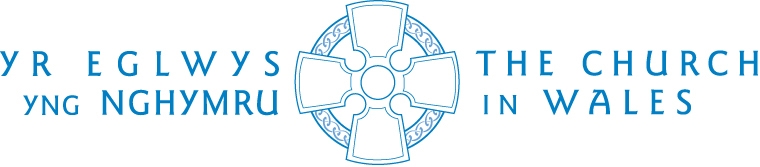  Section 50 Inspection Key Questions andGrade DescriptorsStatutory Inspection of Church in Wales Schools under Section 50 of the 2005 Education ActJune 2019ContentsKey Questions for Inspection							3Inspector’s Judgement Grade Record						4Summary Judgement								5Key Question 1: Christian Character					6Grade Descriptors 								8Key Question 2: Collective Worship	  		 		12Grade Descriptors 								14 Key Question 3: Religious Education					18Grade Descriptors 								20Key Question 4: Leadership and Management				24Grade Descriptors 								26Key QuestionsThe principal objective of Section 50 inspection is to evaluate the distinctiveness and effectiveness of the school as a Church school. The outcomes of a Church school’s self-evaluation processes, verified by inspection, will seek to judge how well the school’s distinctive Christian character and values ensure the development and achievement of the whole learner.Towards this objective, inspectors should seek answers to four key questions.How well does the school, through its distinctive Christian character, meet the needs of all learners?What is the impact of collective worship on the school community?How effective is the religious education?How effective are the leadership and management of the school as a Church school?Within each key question, there are a number of ‘Aspects’ that inspectors should consider when forming their judgements, referenced against the grade descriptors.  Inspectors are asked to give an overall judgement grade only for each Key Question, and not for each Aspect.  A summary on page 5 is provided as a record to support them in forming that overall judgement.  In each Key Question, the first Aspect provides the focus for the judgement.  The inspector should ensure that their overall judgement grade for each Key Question is never higher than their working judgement grade for the first Aspect of that Key Question (1.1, 2.1 etc).  This is important because data from some previous inspections has shown that less important elements within the Key Question have been graded highly and this has thrown the bias of the overall judgement grade.Voluntary Controlled (VC) schoolsIn a Voluntary Controlled school, inspectors are required to make a judgement on Key Questions 1,2 and 4.  Key Question 3, which looks at the effectiveness of religious education, should only be included if the school has chosen to adopt the Church in Wales Syllabus for Religious Education.  If the Locally Agreed Syllabus is being used in the school, the impact of the school’s religious education should be inspected under Key Question 1, which considers the impact on its distinctive Christian character.Inspector’s Judgement Grade RecordSummary JudgementWhen evaluating the distinctiveness and effectiveness of the school as a Church school, inspectors will consider judgements on the four key questions.How well does the school, through its distinctive Christian character, meet the needs of all learners?What is the impact of collective worship on the school community?How effective is the religious education?How effective are the leadership and management of the school as a Church school?The school’s effectiveness must also be considered in the light of the requirement that a school should enable every child to flourish in their potential as a child of God. This will include not only their spiritual, moral, social and cultural development and their well-being, but also their academic development.  Sources of evidence for this judgement may include:the Estyn report on the school if it has been publishedan analysis of learners’ current achievement produced by the school external analyses of the school’s performance provided by Welsh Government (Core Data sets), Consortium, Local Authority or the Diocese any other relevant school data such as post-16 provision, exclusion information, attendance data, attainment on entry, mobility of cohorts. It is possible that there will be a variance in judgements between the Section 50 and Estyn inspections.  Inspectors should be mindful that the remit of the two inspections is different and that all judgements should be secured on evidence. However, it is unlikely that the leadership judgement in the Section 50 inspection would be higher than the Estyn Section 28 Inspection.Key Question 1: Christian CharacterHow well does the school, through its distinctive Christian Character, meet the needs of all learners?This section deals with the achievement of the whole learner.  Achievement is seen in terms of the academic and personal development of all learners, together with their well-being and spiritual, moral, social and cultural development.  There is a focus on the Christian character of the school, particularly the Christian values and the impact that they have on this achievement in its widest sense. Inspectors should evaluate the following Key Aspects (1 – 6) by addressing some of the bullet points from each of 1 - 6 below:Learners’ achievementthe impact of the school’s Christian character on the achievement of individuals and groups and the proportion of learners making expected levels of progress, particularly those that are vulnerable.  This should be based on national data and the school’s current analysis the effectiveness of the school’s Christian character in ensuring the highest levels of personal development and well-beinghow effectively the school promotes good attendance and addresses issues relating to poor attendance and exclusion and how strategies reflect its Christian character  Christian valuesthe extent to which the school’s values are distinctively Christian in character, in addition to being shared human valuesthe extent to which all members of the school community and particularly learners, can make links between the school’s values and Biblical teaching the school’s effectiveness in ensuring that Christian values make a significant impact on the lives of all members of the school communitythe extent to which learners are able to recognise that values are important to other faith traditionsSpiritual, moral, social and cultural developmentthe breadth of experiences available to all learners through curricular and extra-curricular activitiesthe extent to which the opportunities for spiritual, moral, social and cultural development are characterised by distinctively Christian valueshow well daily collective worship, religious education and other aspects of the curriculum enable learners to make informed choices which are based on Christian values  the extent to which the school operates as a distinctively Christian communityhow well the school offers opportunities for learners to reflect on and respond to beliefs, values and profound human experiences from a range of faith perspectives, including the context of the local community and contemporary Wales Character of the school community  	how well the school fosters positive relationships based on distinctively 	Christian values between all members of the school community	how well members of the school articulate the link between their behaviour and      the values of the Gospel	how well the school promotes personal well-being, positive attitudes and 	mutual support based on its Christian values Understanding of and respect for diverse communities	how well learners understand Christianity as a global faith in a variety of cultural contextsto what extent learners understand and respect difference and diversity within the school community, local, national and global faith communitieshow well learners understand the role of the Christian church at a local, national and international level, particularly the Church in Wales  Religious Education This only applies when religious education is not being inspected under Key Question 3the contribution religious education makes to the Christian character of the schoolthe contribution religious education makes to learners’ spiritual, moral, social and cultural developmenthow well religious education contributes to learners’ understanding of and respect for diverse faiths and non-religious world views.Grade Descriptors: Christian CharacterGrade Descriptors: Christian CharacterGrade Descriptors: Christian CharacterKey Question 2: Collective Worship____________________________________________________________________________What is the impact of collective worship on the school community?This section deals with the impact of collective worship on all members of the school community. It considers how the importance of collective worship is demonstrated in the life of the school and how well it develops learners’ understanding of the traditions and practice of the Church in Wales.Inspectors should evaluate the following Key Aspects by addressing some of the bullet points from each of 1 - 5 below:Impact of collective worship on every member of the school community, including:the extent to which collective worship is distinctively Christian and central to the life of the school community, setting the distinctive values of the school in their Christian contextthe extent to which every member of the school community is able to engage with and value collective worship, in such a way that it makes a difference to them.how well collective worship develops personal spirituality within the school community through a range of experiencesCentral attributes of collective worship and to what extent they:develop the Christian vision and ethos of the school and contribute to the spiritual, moral, social, and cultural development of participantsensure worship is engaging, inspiring, transformational and relevant to the life experience of the whole school community provide opportunities to understand and celebrate the religious festivals in the Church’s yearreflect an awareness of good practice in collective worshipCentrality of prayer and reflection and the extent to which:opportunities for prayer and reflection contribute to the spiritual development of every member of the school communitylearners understand the nature and purpose of prayer and the part it may play within an individual’s life and in the life of the worshipping community prayer contributes to the spiritual development of the whole school communityappropriate opportunities are provided for prayer and reflection outside collective worship, that supports the spiritual development of the individualTheological basis and the extent to which it:reflects Church in Wales’ traditions and practices (including the Holy Eucharist where appropriate), considering the context of the local parish contributes to learners’ understanding of Christian theological concepts and beliefs at an appropriate levelenables members of the school community to develop an understanding of Jesus Christ, as well as the Christian understanding of God as Father, Son and Holy Spirit (The Trinity) gives the Bible a significant place in worshipThe leadership and management of worship and the extent to which:collective worship is planned systematically so that there is continuity, variety and clear focus on Christian beliefs and festivalsthe whole school community is involved in the planning, leadership and evaluation of collective worship, resulting in clear development of both the provision and impact of worshipleaders ensure worship is creative, alive and cohesive worship is inclusive, rooted in the Christian faith, but accessible to all members of the school community whatever their religious background or stage of developmentlearners regularly encounter a range of leaders, including learners themselvesGrade Descriptors: Collective WorshipGrade Descriptors: Collective WorshipGrade Descriptors: Collective WorshipGrade Descriptors: Collective WorshipKey Question 3: Religious Education How effective is the Religious Education?This section deals with the provision, quality of teaching and learning and standards of progress for pupils in the school’s religious education curriculum.Inspectors must evaluate the following Key Aspects by addressing some of the bullet points from each of 1 - 5 below:1. Evidence of progress, achievement and attainment in Religious Educationquality of assessment data, standards and achievement of learners at the end of each key stageprogress of individuals and groups of learners, considering their starting pointshow well gaps in performance are narrowing for different groups of learners (Additional Learning Needs, social/economic disadvantage, gender, time in school etc.)impact of monitoring and evaluation of standards2. Quality of teaching and learningimplementation of embedded, high quality religious education teaching, as evidenced by observation of lessons, the school’s own monitoring, other learning activities, discussion with learners and scrutiny of their workthe extent to which learning activities enable learners to acquire and apply knowledge and skills set out in the school’s Scheme of Workthe extent to which religious education contributes to the distinctively Christian values of the school and to the well-being, spiritual, moral, social and cultural development of learnersthe extent to which learners enjoy religious education and are enabled to speak about key religious concepts and faith3. Quality of the curriculum in Primary Schoolsthe extent to which the school’s Scheme of Work reflects, good pedagogy in the delivery of religious education and in particular, whether Christianity is the focus of learning the extent to which the school ensures opportunities for learning in religious education across the curriculum, including learning activities that reflect the cultural, linguistic and ethnic diversity of Wales and the school’s local context.the proportion of curriculum time dedicated to meeting objectives within the Scheme of Work (5% - 10%)the extent to which pupil achievement in religious education is equal or better than comparable areas of the curriculum4. Quality of the curriculum in Secondary SchoolsThe extent to which the Religious Education Department’s Scheme of Work deepens learners’ understanding of Christianity, the diversity and traditions of other religions, as well as non-religious world viewsThe extent to which the school ensures opportunities for learning in religious education across the curriculum, including learning activities that reflect the cultural, linguistic and ethnic diversity of Wales and the school’s local contextthe proportion of curriculum time dedicated to meeting objectives within the Scheme of Work (5% - 10%)the extent to which pupil achievement in religious education is equal or better than comparable subjects Where applicable:the proportion of learners taking a recognised and appropriate qualification at Key Stage 4  the provision and effectiveness of religious education for all post 16 students 5. Effectiveness of leadership and management of Religious Education	 the extent to which monitoring of the quality of teaching, learning and assessment leads to an improvement in the performance of learners across the school Grade descriptors: Religious EducationGrade descriptors: Religious EducationGrade descriptors: Religious EducationGrade descriptors: Religious EducationKey Question 4: Leadership and ManagementHow effective are the leadership and management of the school as a Church school?This section considers the impact and effectiveness of the leadership and management of a Church school.  This will include the extent to which leaders and managers at all levels, including governors, articulate and promote a distinctive vision for the school, based on its Christian character.Inspectors should evaluate the following Key Aspects by addressing some of the bullet points included in 1 - 4 below:1. 	Impact of Christian leadershiphow well leadership is both modelled and distributed throughout the school and its impact on the whole school communityhow well all leaders articulate and implement an explicitly Christian vision for the school that underpins learning, well-being and the development of the whole person the impact of that Christian vision on the achievement of all learners, with regard to the effectiveness of leaders in helping learners to overcome educational, economic, social and emotional disadvantage2. 	Evaluation and strategic planningthe impact of monitoring and evaluation on the school’s Christian characterhow well governors hold leaders to account for the school’s effectiveness as a Church school the extent to which leaders enable all members of the school community to contribute to and understand the development and implementation of the school’s distinctively Christian visionthe implementation and effectiveness of improvement plans related to the distinctive Christian characteristics of the schoolthe extent to which the issues in ‘Focus for Development’ from the last inspection have been addressed3. Leadership developmentthe effectiveness of professional learning in enhancing the Christian character of the school by the implementation of an appropriate programme of staff professional learningthe effectiveness of succession planning and preparation for the future leadership of Church schools the extent to which religious education is implemented in the school’s curriculum, in particular:priority given to staff expertise and specialist qualifications in religious educationpriority given to professional learningthe level of resourcing for religious education4. 	Partnership with key stakeholdersthe extent to which leaders and governors form partnerships and engage with the Church in parish, diocesan, national and global communities in a way that enriches the lives of learnersthe effectiveness of the local Church community in supporting the school and the development of its distinctive Christian characterthe effectiveness of parental engagement and contribution to school life.It should be noted that good intentions and an aspirational outlook or a recent change of headteacher following a period of poor leadership, do not in themselves provide sufficient evidence of the capacity for sustained improvement.Grade Descriptors: leadership and managementKEY QUESTIONASPECTASPECTASPECTGRADE: E/G/A/U1How well does the school, through its distinctive Christian character, meet the needs of all learners?  Impact of the school’s Christian character on    learners’ achievement  Impact of the school’s Christian character on    learners’ achievement  Impact of the school’s Christian character on    learners’ achievement1How well does the school, through its distinctive Christian character, meet the needs of all learners?  Christian Values  Christian Values  Christian Values1How well does the school, through its distinctive Christian character, meet the needs of all learners?  Spiritual, moral, social and cultural development  Spiritual, moral, social and cultural development  Spiritual, moral, social and cultural development1How well does the school, through its distinctive Christian character, meet the needs of all learners?  Character of the school community  Character of the school community  Character of the school community1How well does the school, through its distinctive Christian character, meet the needs of all learners?   Understanding of and respect for diverse    communities   Understanding of and respect for diverse    communities   Understanding of and respect for diverse    communities1How well does the school, through its distinctive Christian character, meet the needs of all learners?  Religious Education (if it is not being inspected specifically, under Key Question 3)   Religious Education (if it is not being inspected specifically, under Key Question 3)   Religious Education (if it is not being inspected specifically, under Key Question 3) OVERALL GRADE FOR KEY QUESTION 1OVERALL GRADE FOR KEY QUESTION 1OVERALL GRADE FOR KEY QUESTION 12What is the impact of collective worship on the school community?2.1   Impact of collective worship2.1   Impact of collective worship2.1   Impact of collective worship2What is the impact of collective worship on the school community?2.2   Central attributes of collective worship2.2   Central attributes of collective worship2.2   Central attributes of collective worship2What is the impact of collective worship on the school community?2.3   Centrality of prayer and reflection2.3   Centrality of prayer and reflection2.3   Centrality of prayer and reflection2What is the impact of collective worship on the school community?2.4   Theological basis of collective worship2.4   Theological basis of collective worship2.4   Theological basis of collective worship2What is the impact of collective worship on the school community?2.5   Leadership and management of collective worship2.5   Leadership and management of collective worship2.5   Leadership and management of collective worshipOVERALL GRADE FOR KEY QUESTION 2OVERALL GRADE FOR KEY QUESTION 2OVERALL GRADE FOR KEY QUESTION 23How effective is the Religious Education?3.1   Evidence of progress, achievement and attainment in        religious education3.1   Evidence of progress, achievement and attainment in        religious education3.1   Evidence of progress, achievement and attainment in        religious education3How effective is the Religious Education?3.2   Quality of teaching & learning in religious         education3.2   Quality of teaching & learning in religious         education3.2   Quality of teaching & learning in religious         education3How effective is the Religious Education?3.3   Quality of the religious education curriculum3.3   Quality of the religious education curriculum3.3   Quality of the religious education curriculum3How effective is the Religious Education?3.4   Effectiveness of leadership and management in          religious education3.4   Effectiveness of leadership and management in          religious education3.4   Effectiveness of leadership and management in          religious educationOVERALL GRADE FOR KEY QUESTION 3OVERALL GRADE FOR KEY QUESTION 3OVERALL GRADE FOR KEY QUESTION 34How effective are the leadership and management of the school as a church school?4.1   Impact of Christian leadership4.1   Impact of Christian leadership4.1   Impact of Christian leadership4How effective are the leadership and management of the school as a church school?4.2   Evaluation and strategic planning4.2   Evaluation and strategic planning4.2   Evaluation and strategic planning4How effective are the leadership and management of the school as a church school?4.3   Leadership development4.3   Leadership development4.3   Leadership development4How effective are the leadership and management of the school as a church school?4.4   Partnership with key stakeholders4.4   Partnership with key stakeholders4.4   Partnership with key stakeholdersOVERALL GRADE FOR KEY QUESTION 4OVERALL GRADE FOR KEY QUESTION 4OVERALL GRADE FOR KEY QUESTION 4Excellent (1)Distinctively Christian values are made explicit and are deeply embedded in the daily life of the school. ALL members of the school community articulate the distinctively Christian characteristics of the school’s values and the significant impact they have on the daily lives and achievements of learners.The school’s Christian character has a high profile and clearly shapes its approach to issues of attendance and pupil exclusion for all groups of learners.There is a highly developed interpretation of spirituality shared across the school community. Learners have regular opportunities to engage in high quality experiences that develop a personal spirituality. They are passionate and confident to express their thoughts and views in considerable depth through a rich variety of styles and media.The Christian character and values of the school have a significant impact on the spiritual, moral, social and cultural development of all learners.The behaviour of learners is of the highest standard and relationships between all members of the school community are consistently attributed to the Christian character and values of the school.Learners are fully aware of the Christian heritage of Wales and that Christianity is a multi-cultural world faith. They have a high degree of understanding and respect for diversity and difference both within the church, in other faith communities and for non-religious world views.Learners are excited and challenged by RE.  It makes a significant contribution to learners’ spiritual, moral, social and cultural development and plays a major role in determining the Christian character of the school.Good (2)Distinctively Christian values are clearly expressed.  This ensures that MOST members of the school recognise the distinctive characteristics of the school’s values and identify how they affect their daily lives and their achievements. The school’s Christian character consistently informs its approach to issues of attendance and pupil exclusion for all groups of learners.The school has a clear definition of spirituality that is understood by most adults. Experiences are identified in the curriculum, which provide opportunities for learners to explore spirituality. Learners respond well and are developing the ability to express their thoughts clearly and with confidence.The Christian character and values of the school contribute to the spiritual, moral, social and cultural development of learners.Learners behave well and relationships between all members of the school community are generally linked to the Christian character and values of the school.Learners have some understanding of the Christian heritage of Wales and of Christianity as a multi-cultural world faith and respect the diversity and difference within other faith communities and non-religious world views.Learners readily recognise the importance of RE in their lives. It makes a positive contribution to learners’ spiritual moral, social and cultural development and to the Christian character and values of the school.Adequate (3)Many/a majority of members of the school recognise the school’s values as distinctively Christian and acknowledge the difference they make to their daily lives and achievement.The school’s Christian character sometimes informs the way in which it approaches issues of attendance and pupil exclusion.There is some understanding of spirituality amongst the school’s leaders. Opportunities for spiritual development are not always clearly identified in the curriculum or in other areas of school life. Consequently, learners’ ability to respond to these experiences is at an early stage of development.The Christian character and values of the school have a limited impact on the spiritual, moral, social and cultural development of learners.The behaviour of learners is mostly good and relationships between all members of the school community are generally attributed to the Christian character and values of the school.Learners have only a basic awareness of the Christian heritage of Wales and of Christianity as a multi-cultural world faith and this restricts their understanding of and respect for diversity within the Church, other faith communities and non-religious world viewsLearners have generally favourable views of RE and acknowledge its importance in their lives. RE contributes, although inconsistently, to learners’ spiritual moral, social and cultural development and to the Christian character of the school.Unsatisfactory (4)Inspectors should use their professional judgement in making this judgement.  The distinctive Christian character of the school is Unsatisfactory if more than one of the following apply:Members of the school community have very little understanding of distinctive Christian values with the consequence that these values make almost no impact on the daily life of the school.The school’s approach to pupil attendance and exclusion is not related to its Christian values and is ineffective.There is no clear understanding of spirituality among the school leaders. The school has little idea of how to provide opportunities for spiritual development. Learners show little enthusiasm to engage and respond to experiences for spiritual development and demonstrate a lack of ability to express their thoughts.The behaviour of learners is often poor and relationships between some members of the school community fall short of what is expected in a Church school.Learners have little understanding of the Christian heritage of Wales and or respect for diversity and difference within the Church, other faith communities or non-religious worldviews.Learners express mixed or negative views of RE and often fail to see its importance in their lives. RE makes a very limited contribution to learners’ spiritual moral, social and cultural development and to the Christian character of the school.Excellent (1)Nearly all members of the school community place great value on collective worship and can articulate its place in their school life and what it means to them personally.Collective worship has a strong focus on the person of Jesus Christ and learners understand the central position He occupies in the Christian faith. Collective worship has a strong focus on God as Father, Son and Holy Spirit and learners can recognize and express this with understanding. Collective worship regularly includes Biblical material and learners are able to relate this to the school’s key values and their own lives.Learners can identify clearly the distinctive features of different Christian traditions in worship, particularly local Church in Wales practice.Collective worship is inspirational and inclusive. It engages all learners and its impact can be clearly discerned in all parts of the school community’s life.Themes raise aspirations, inspire a high level of spiritual and moral reflection and challenge learners to take responsibility for their own conduct and charitable social actions expressed in Christian terms.All of the key elements of worship are a natural and integral feature of all acts of collective worship wherever they are held and imaginative use is made of a variety of settings.Planning ensures that there is both variety and continuity and that themes are rooted in Christian beliefs. Learners develop a secure understanding of the seasons of the Church year and Christian festivals including local celebrations. A range of members, including the learners themselves, from the school community contribute to planning.Monitoring and evaluation have a clear purpose and are managed efficiently. Feedback gathered from a range of stakeholders provides insight into how worship influences the life of the community and leads directly to significant improvement.A range of leaders, from different Christian traditions, offer learners a rich experience of worship.Learners are confident in planning and leading acts of worship, whether prepared beforehand or spontaneous, and have frequent opportunities to do so.Learners understand the value of personal prayer and reflection as part of their own spiritual journey.  They seek out opportunities for this in their own lives and contribute confidently and sensitively to prayer in worship.Good (2)members of the school community see the importance of worship in the life of the school and are able to talk about what it means to them.Collective worship often includes teaching about the person of Jesus Christ and learners have an understanding of his important place in worship.Learners are aware of God as Father, Son and Holy Spirit in worship but their understanding of this is undeveloped. Collective worship often includes Biblical material and learners can make some links between this, their own lives and to the school’s key values.Learners have an understanding of different Christian traditions in worship, particularly local Church in Wales practice, though cannot always articulate these fully.Most learners recognise the value of worship, respond positively and participate willingly.Themes are relevant and pay close attention to learners’ spiritual and moral development. In response, learners take some action in the service of others. Most of the key elements of worship are present though some are less developed than others.  The setting is appropriate and often varies. Planning provides a structure that enables learners to encounter Christian beliefs. Worship is related to significant moments in the life of the school and the seasons of the Church. Most Christian festivals are celebrated or acknowledged in the context of worship. There is some contribution from clergy and other members of the school community.Regular monitoring and evaluation identify where improvement is needed and often informs development planning.Staff and clergy are regularly involved in planning and leading collective worship with some involvement of other Christian traditions. Learners enjoy contributing within collective worship and are increasingly taking responsibility for the delivery of collective worshipLearners understand the purpose of prayer and reflection in both formal and informal contexts. Many make use of prayer in their own lives and regularly contribute relevant and appropriate prayers to school worship.Adequate (3)Collective worship is recognized as important in the life of the school community and is valued.  It meets legal requirements but there is no consistent approach to improving the quality of the worship experiences provided.Many/ a majority of learners have some knowledge of the life of Jesus Christ though his significance in worship is not fully understood.Reference is made to God as Father, Son and Holy Spirit on occasions but the significance of this has not been made explicit to learners.Collective worship sometimes includes Biblical material but its relation to learners’ lives and the school’s key values is not always explicit.Learners have some understanding of different Christian traditions in worship, mainly related to local Church in Wales practice and to some Christian festivals.  Learners behave well, are attentive and respond to the different elements of worship but are often passive.Learners regularly experience such elements as song and prayer but there is limited variation in the pattern and setting for collective worship. Themes support the school’s key values, particularly in the area of moral development.  Spiritual development may be more limited because planning for this is less focused. Occasionally learners are prompted to respond in service to others.Planning provides a basic structure for collective worship, but insufficient consideration is given to the coherent development of Christian themes.  The main Christian festivals are usually included. Responsibility for planning lies with a few members of staff with little involvement from other members of the school community.Some feedback on collective worship is gathered that prompts small changes to the arrangements for worship although there is limited analysis of its impact on the school community.Collective Worship is mainly led by senior staff and sometimes clergy with occasional contributions from members of other Christian traditions.  Learners occasionally contribute to leading collective worship, but this is not a regular feature.Learners are familiar with prayer as a part of the daily life of the school and sometimes contribute written prayers.Unsatisfactory (4)Inspectors should use their professional judgement in making this judgement.  Collective Worship is Unsatisfactory if more than one of the following apply:Worship does not hold a distinctive place in the daily life of the school and learners cannot see its importance in their lives. Little monitoring and evaluation of worship occurs, and no account is taken of learners’ views.  There is insufficient impact on improvement.Learners show at best half-hearted or little response to aspects of worship. Neither the place of the person Jesus Christ nor Biblical material are given prominence in worship and the key elements of worship have a low profile and do not support learners in being more fully engaged in worship.Learners have limited awareness of different Christian traditions including of the Church in Wales. The major Christian festivals are celebrated but learners gain little understanding of Christian beliefs and values from worship.There is little to raise learners’ spiritual awareness or to directly inspire them in the service of others.  Prayer and reflection play a limited role in the pattern of school life, so learners derive little spiritual benefit.Excellent (1)Standards of attainment of nearly all learners are in line with core subjects and a significant number attain higher.Attainment is high and progress is rapid in developing an understanding of Christianity and a broad range of religious beliefs as well as non-religious world viewsIn exceptional circumstances, where groups of learners attain below those nationally, the gap is narrowing dramatically over a period of time as shown by attainment data. Learners are inspired by the subject and learn exceptionally well. They develop and apply a wide range of higher order skills to great effect in their enquiry, analysis, interpretation, evaluation and reflection of their understanding of the impact of religion on believers. Learners are impressive in the way that they use creativity and originality to apply their knowledge and skills in RE to their own personal reflections on questions of meaning and purpose. The majority of teaching is excellent, and it is never less than consistently good. Highly effective use of both formative and summative assessment informs teaching and learning in RE and exemplar evidence demonstrates progress made by learners.RE has a very high profile within the school curriculum and learning activities provide fully for the needs of all learners. The RE curriculum is rich and varied enabling learners to acquire a thorough knowledge and understanding of the Christian faith through a wide range of learning opportunities. The RE curriculum provides opportunities for learners to understand and to make links between the beliefs, practices and values, including religious and non-religious worldviews.Links with the Christian values of the school and spiritual, moral, social and cultural development are intrinsic to the RE curriculum and they have a significant impact on learners. Rigorous and extensive monitoring and evaluation processes result in well focused development plans that demonstrably lead to improvement. Subject leadership has the highest level of subject expertise and the vision to realise ambitious expectations and improvement. Good (2)Standards of attainment for most learners are in line with core subjects and some are higher.Learners make good progress given their starting points. Or, standards of attainment are average, but learners make rapid and sustained progress given their starting points over a period of time.In exceptional circumstances overall attainment may be slightly lower than national expectations but with some groups of learners making outstanding progress.Learners understand the value of the subject and they mostly learn well. They develop a range of skills including some of the following: enquiry, analysis and interpretation, evaluation and reflection. Learners have a good ability to apply these skills to understanding the impact of religion on believers. Learners show originality and creativity in applying their knowledge and skills in RE and are developing the ability to apply this to questions of meaning and purpose. The majority of teaching is good. Assessment, both formative and summative is used to inform planning, teaching and learning. RE has a high profile within the school curriculum and learning activities are differentiated to meet the needs of different groups of learners. Learners display a secure knowledge of many of the key aspects of Christianity and the Bible and the main practices and beliefs of the other faiths and non-religious worldviews.RE makes a good contribution to the Christian values of the school and to the learners’ spiritual, moral, social and cultural development. Effective use is made of a range of monitoring and evaluation processes   that accurately identify strengths and focus on raising standards that lead to improvement in pupil performance. The subject leader effectively communicates expectations to senior leaders, governors and staff about improvement in teaching and learning in RE and is well informed of current developments in RE.Adequate (3)Standards of attainment for the majority of learners are in line with core subjects. Progress is adequate with learners making at least comparable progress to national expectations. Or, attainment is low but there is accurate and convincing evidence that progress over a sustained period is improving strongly and securely. The quality of learning and engagement with the subject are generally good but with some variation in some year groups or key stages. The curriculum caters for the learning needs of some learners but those needing either reinforcement or more challenging learning activities are not routinely planned for. Learners have an adequate knowledge and understanding of Christianity and some religions, beliefs and non-religious worldviews but their ability to answer questions of meaning and purpose is limited.The RE curriculum offers learners some opportunities to understand the main teachings, beliefs and practices of Christianity, some other world faiths and non-religious worldviews but implementation is inconsistent and is therefore not fully effective. As a result, learners do not have sufficient knowledge or understanding of religions nor of respect between diverse faith communities as well as those with non-religious world views.The majority of teaching is adequate and there is likely to be some good teaching.Some formative assessment takes place, but this is inconsistent across year groups and does not always accurately inform future teaching and learning.Teachers sometimes, though not always, ensure that lessons are structured around the development of skills such as enquiry and reflection. The curriculum offers some opportunities to enhance the spiritual, moral, social and cultural development of learners. RE has modest links to some aspects of the school’s Christian values but these are not made explicit and are not consistently identified in teachers’ planning.There is regular monitoring of some aspects of RE and self-evaluation processes are broadly accurate in identifying priorities for improvement that offer adequate challenge.   The subject leader is aware of current developments in RE and incorporates some of these in his/her practice.Unsatisfactory (4)Inspectors should use their professional judgement in making this judgement.  The effectiveness of RE will be Unsatisfactory if more than one of the following apply:Standards of teaching, learning and assessment are Unsatisfactory with the result that standards of attainment and rates of progress, for the majority of learners and groups of learners, are consistently lower than core subjects.The religious education curriculum makes little contribution to the Christian values of the school and its promotion of spiritual, moral, social and cultural development is limited.Insufficient opportunities exist to develop learners’ knowledge and understanding of Christianity, other faiths or non-religious worldviews and the impact on the lives of believers. Subject leadership is weak. Procedures for the monitoring and evaluation of religious education fail to identify essential improvements in teaching and learning.Excellent (1)Leaders consistently and confidently articulate, live out and promote a vision rooted in distinctively Christian values. Leaders readily articulate the impact of explicit Christian values on the lives of learners and on the whole life of the school.Leaders have a thorough understanding of the school’s performance and distinctiveness based on effective and insightful self-evaluation. Self-evaluation processes involve all groups in the school community.  They lead directly and convincingly to effective strategies for improvement and maintain a strong focus on meeting the needs of all learners.Leaders ensure that the whole curriculum is informed by a distinctive Christian vision that contributes well to pupil behaviour, well-being and attitudes as well as their spiritual, moral, social and cultural development. Parents, the local parish, the diocese and the wider community contribute fully to school life so that there is mutual and substantial benefit for all groups including their understanding of local, national and global communities.The development of all staff and governors as leaders in church schools is planned strategically with substantial benefits for the current leadership of the school. The leadership of worship and RE is given a high priority and this leads to highly effective practice in both areas.Good (2)Leaders articulate and promote a vision based on distinctively Christian values.Leaders describe the impact of Christian values on the learners and on the whole life of the school.  Leaders have a good understanding of the school’s performance and distinctiveness based on the school’s self-evaluation processes.Self-evaluation processes lead directly to the school’s improvement planning. As a result, achievement and distinctiveness have improved or previous good performance has been consolidated for all groups of learners.Leaders ensure that collective worship, RE and aspects of the curriculum are informed by distinctive Christian values that contribute to learners’ good behaviour well-being and attitudes together with their spiritual, moral, social and cultural development. Parents, the church, the diocese and the wider community contribute fully to school life in such a way that there are clear benefits for learners, including their understanding of local, national and global communities.Effective use is made of opportunities that arise for the development of staff and governors as leaders in church schools, with clear benefits for the current leaders.The leaders of worship and RE are given good support in fulfilling their roles and this has enabled them to bring about improvements or maintain the previous good practice.Adequate (3)Leaders provide a concerted approach to the distinctiveness and effectiveness of the school as a church school although this is not driven by a clearly developed Christian vision.Leaders have some awareness of the impact of distinctively Christian values on some aspects of school life although they are not clear about the difference, they make across the whole school community.Leaders articulate the school’s priorities as a church school although the links between this and the school’s self-evaluation processes are not always understood and do not always lead to improvement.  Consequently, not all learners progress as well as they might, and the school’s distinctive character is not fully developed. Worship, RE and other aspects of the curriculum are based upon Christian values, but these values are present at an implicit rather than explicit level. As a result, whilst learners recognise the school as a church school, they are not always able to recognise the impact that this has on their spiritual, social, moral and cultural development and on their well-being. Parents, the church, the diocese and the wider community contribute to school life, but this is not always on a regular or sustained basis and this limits the benefit to learners and their understanding of local, national and global communities.The school provides some opportunities for the identification and development of staff and governors as leaders of church schools. The improvement strategies adopted by the leaders of worship and RE, whilst having some positive impact, are not sufficiently rigorous to bring about sustained improvement.Unsatisfactory (4)Inspectors should use their professional judgement in making this judgement.  The effectiveness of leadership and management may be Unsatisfactory, if more than one of the following apply:One or more of the aspects from ‘Focus for development’ in the last inspection report have not been addressed in a way that has brought about improvement.Leaders do not have a coherent vision or strategic plan for the distinctiveness and effectiveness of the school as a church school.Self-evaluation processes are insufficiently rigorous to bring about improvements in pupil achievement, well-being or spiritual, moral, social and cultural development.The school’s relationships with the diocese/, church, parents and the wider community is weak and make little impact on learners’ understanding of local, national and global communities.The leadership of the school does not ensure that worship or RE have sufficiently high profile in the school.   As result both are no better than Adequate and show little sign of improvement. Arrangements for RE and collective worship may not meet statutory requirements.